Muziekmakerij Berend van Halsema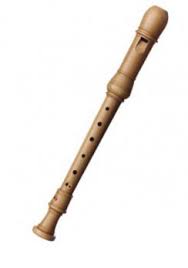 Streekweg 389, 1616 AJ Hoogkarspel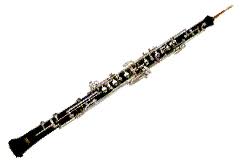 Tel. 0228-851837/06-44444287www.muziekmakerijbvh.nlE-mail: info@muziekmakerijbvh.nlKvK nr. 64022951I N S C H R I J F F O R M U L I E R    2 0 2 3 / 2 0 2 4Ondergetekende schrijft zijn/haar kind of zichzelf in voor het cursusjaar 2023/2024:Voornaam + achternaam cursist:           	……………………………………………………………………………..Geboortedatum cursist:			……………………………………………………………………………..Naam lesgeldplichtige:			……………………………………………………………………………..Straat + huisnummer:			……………………………………………………………………………..Postcode + woonplaats:			……………………………………………………………………………Telefoonnummer vast en/of mobiel:	…………………………………………………………………………….  E-mailadres:					…………………………………………………………………………….Schrijft in voor de jaarcursus:0	blokfluit voor starters* - 21				385 euro0	blokfluitles individueel 25 min. - 21		650 euro0	blokfluitles individueel 30 min. - 21		715 euro0	hoboles individueel 25 min.	 -21			650 euro0	hoboles individueel 30 min.	 -21			715 euro0 	blokfluitles individueel 25 min. + 21		785 euro0	blokfluitles individueel 30 min. + 21 		865 euro0	hoboles individueel 25 min. + 21			785 euro0	hoboles individueel 30 min. +21			865 euro0	voor het ensemble + 21  ………………………..		270 euro De blokfluitles kan eventueel worden gecombineerd met pianoles.Na start van de cursus wordt een rekening toegezonden die in zijn geheel of in termijnen betaald kan worden. Datum:	…………………………………………	Naam:		   ……………………………………………Plaats:		…………………………………………	Handtekening: ……………………………………………* Starters lessen bij 2 of meer leerlingen samen; 2 leerlingen half uur per week, 3 leerlingen 40 min., 4 leerlingen 45 min.   